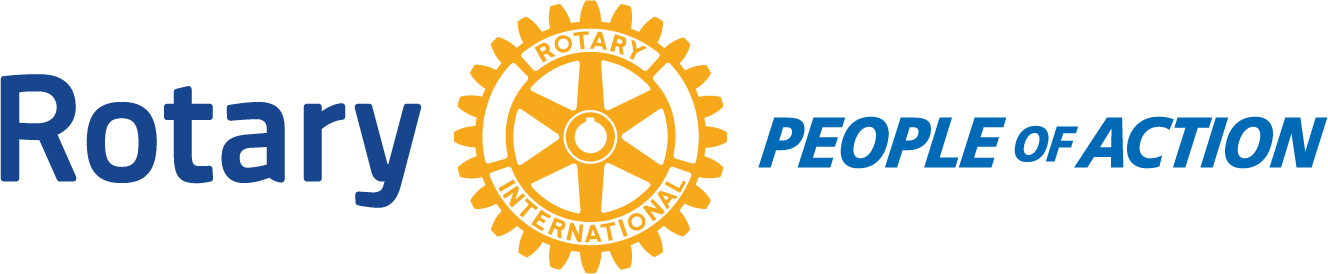 Winslow Rotary Club # 1242						August 12 2020Call to order:  12:13pm         by President Kevin CoolidgePledge of AllegiancePrayer given by: David HartmanAnnouncements: WUSD has pushed back in person classes until October 12, 2020.  Kevin received his Paul Harris Fellow for his donations to the RI Foundation.The next food distribution will be August 27th.  We will be short on volunteers so please get the word out.  Meeting: Program: Kevin Coolidge Read an essay about living the 4 Way Test.Adjournment: 12:57pmDate/Time of Next Meeting:  August 19, 2020Respectfully Submitted By: Jessica Cox-Atha, Club Secretary 